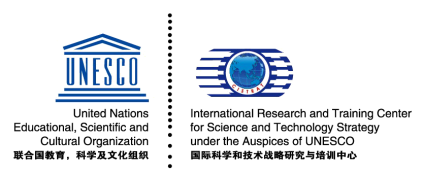 Application Form for CISTRAT Training Workshop 2023Contact InformationContact InformationContact InformationContact InformationContact InformationPhone Number (mobile)E-mailPersonal InformationPersonal InformationPersonal InformationPersonal InformationPersonal InformationGiven Name as on PassportNationalityDigital PhotoSurname as on PassportGenderDigital PhotoDate of Birth (yyyy-mm-dd)Place of BirthDigital PhotoNumber of PassportDate of IssueDigital PhotoType of PassportDate of ExpiryDigital PhotoHighest Academic DegreeMajored inDigital PhotoInformation on the Present JobInformation on the Present JobInformation on the Present JobInformation on the Present JobInformation on the Present JobPresent EmployerPresent JobAddress of Present EmployerWebsite of Present EmployerDescription of 
the Present EmployerDescription of 
Duties of the Present Job Why do you want to attend this training workshop?Why do you want to attend this training workshop?Why do you want to attend this training workshop?Why do you want to attend this training workshop?Why do you want to attend this training workshop?Supporting documents to submit with the application formSupporting documents to submit with the application formSupporting documents to submit with the application formSupporting documents to submit with the application formSupporting documents to submit with the application formNecessary documents:
1) A professional CV in English
2) A recommendation letter in English from the present employer with seal/signature 


Additional documents:
A scanned copy of English language certificate would be an asset Necessary documents:
1) A professional CV in English
2) A recommendation letter in English from the present employer with seal/signature 


Additional documents:
A scanned copy of English language certificate would be an asset Necessary documents:
1) A professional CV in English
2) A recommendation letter in English from the present employer with seal/signature 


Additional documents:
A scanned copy of English language certificate would be an asset Necessary documents:
1) A professional CV in English
2) A recommendation letter in English from the present employer with seal/signature 


Additional documents:
A scanned copy of English language certificate would be an asset Necessary documents:
1) A professional CV in English
2) A recommendation letter in English from the present employer with seal/signature 


Additional documents:
A scanned copy of English language certificate would be an asset 